  MADONAS NOVADA PAŠVALDĪBA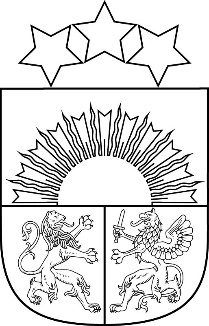 Reģ. Nr. 90000054572Saieta laukums 1, Madona, Madonas novads, LV-4801 t. 64860090, e-pasts: pasts@madona.lv ___________________________________________________________________________MADONAS NOVADA PAŠVALDĪBAS DOMESLĒMUMSMadonā2021.gada 17.augustā						            		  Nr.115								                  (protokols Nr.7, 23.p.)Par zemes ierīcības projekta apstiprināšanu un nekustamā īpašuma lietošanas mērķa noteikšanu jaunveidotajām zemes vienībām nekustamajā īpašumā “Ezernieki”, Sarkaņu pagastā, Madonas novadāMadonas novada pašvaldībā saņemts SIA “GeoSIJA” 2021. gada 26. jūlija iesniegums Nr. 1-5/21/244 (reģistrēts Madonas novada pašvaldībā 26.07.2021. ar Reģ. Nr. 2.1.3.1/21/279) ar lūgumu apstiprināt zemes ierīkotājas A. Pīzeles (zemes ierīkotāja sertifikāts Nr. AA0136 derīgs līdz 19.01.2026.) izstrādāto zemes ierīcības projektu nekustamā īpašuma “Ezernieki” Sarkaņu pagastā, Madonas novadā (kadastra numurs 7090 007 0069), zemes vienības ar kadastra apzīmējumu 7090 007 0069 sadalīšanai, izpildot Madonas novada pašvaldības izsniegtos nosacījumus. Pamatojoties uz Zemes ierīcības likumu, 2016. gada 2.augusta Ministru kabineta noteikumu Nr.505 “Zemes ierīcības projekta izstrādes noteikumi” 26. un 28.punktu, “Nekustamā īpašuma valsts kadastra likuma” 9.panta pirmās daļas 1.punktu, 2006. gada 20. jūnija Ministru kabineta noteikumu Nr.496 “Nekustamā īpašuma lietošanas mērķu klasifikācijas un nekustamā īpašuma lietošanas mērķu noteikšanas un maiņas kārtība” pirmās daļas 2 punktu, ņemot vērā 17.08.2021. Finanšu un attīstības komitejas atzinumu, atklāti balsojot: PAR – 18 (Agris Lungevičs, Aigars Šķēls, Aivis Masaļskis, Andrejs Ceļapīters, Andris Dombrovskis, Andris Sakne, Artūrs Čačka, Gatis Teilis, Gunārs Ikaunieks, Guntis Klikučs, Iveta Peilāne, Kaspars Udrass, Māris Olte, Rūdolfs Preiss, Sandra Maksimova, Valda Kļaviņa, Vita Robalte, Zigfrīds Gora), PRET – NAV, ATTURAS – NAV, Madonas novada pašvaldības dome NOLEMJ: Apstiprināt SIA “GeoSIJA” 2021. gada 26. jūlijā Madonas novada pašvaldībā reģistrēto zemes ierīcības projektu, nekustamā īpašuma “Ezernieki” Sarkaņu pagastā, Madonas novadā (kadastra numurs 7090 007 0069), zemes vienības ar kadastra apzīmējumu 7090 007 0069 sadalīšanai, 10,5 ha platībā. Zemes vienības sadalījuma robežas noteikt saskaņā ar zemes ierīcības projekta grafisko daļu (1. pielikums), kas ir šī lēmuma neatņemama sastāvdaļa.Jaunveidotajai zemes vienībai ar kadastra apzīmējumu 7090 007 0259 un uz tās esošām ēkām ar kadastra apzīmējumiem 7090 007 0069 001, 7090 007 0069 002 un 7090 007 0069 003 saglabāt nosaukumu “Ezernieki” un adresi “Ezernieki”, Sarkaņu pag., Madonas nov., LV- 4870 (2. pielikums) un noteikt nekustamā īpašuma lietošanas mērķi – zeme, uz kuras galvenā saimnieciskā darbība ir lauksaimniecība (NĪLM kods 0101), 3,1 ha platībā.Jaunveidotajai zemes vienībai ar kadastra apzīmējumu 7090 007 0260 piešķirt nosaukumu “Ezerkrasti” un noteikt nekustamā īpašuma lietošanas mērķi – zeme, uz kuras galvenā saimnieciskā darbība ir lauksaimniecība (NĪLM kods 0101), 7,4 ha platībā.Saskaņā ar Administratīvā procesa likuma 188.panta pirmo daļu, lēmumu var pārsūdzēt viena mēneša laikā no lēmuma spēkā stāšanās dienas Administratīvajā rajona tiesā.Saskaņā ar Administratīvā procesa likuma 70.panta pirmo daļu, lēmums stājas spēkā ar brīdi, kad tas paziņots adresātam.      Domes priekšsēdētājs				      A.LungevičsDzelzkalēja 28080417